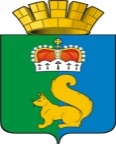 комиссия по чрезвычайным ситуациям иобеспечении пожарной безопасности Гаринского городского округаП Р О Т О К О Л № 2  п.г.т..Гари 22.03.2021 г.Председатель комиссии – Величко С.Е.Члены комиссии: Егорычев И.А., Коробейников В.В., Елисеев А.В., Журавлев Н.С., Лыжин А.Г., Гагарина О.С.,  Бурдов С.А., Горбунов А.В., Брыляков Е.Г.Присутствовали : Зольникова Е.Г.П О В Е С Т К А  Д Н Я:     1.Организация и проведение предупредительных мероприятий по безаварийному пропуску паводковых вод в период весеннего половодья 2021 года. Подготовка к весеннее- летнему пожароопасному периоду ( докладчик Гагарина О.С; Горбунов А.В..)                                                                                                                             2. Обеспечение пожарной безопасности в отдаленных  населенных пунктах в период паводка. О подготовке  населенных пунктов и организаций к пожароопасному периоду 2021 года. Состояние источников противопожарного водоснабжения  Проводимые профилактические мероприятия.  ( докладчик  Александров А.С)     3.  Разработка мероприятий по предупреждению и ликвидации чрезвычайных ситуаций, связанных с возможными лесными и торфяными пожарами. Наличие населенных пунктов, подверженных переходу лесных пожаров.( докладчик Лыжин А.Г.)      4. Готовность систем оповещения к работе в чрезвычайной ситуации, анализ организации                      взаимодействия МКУ ЕДДС со службами РСЧС .  ( докладчик  Елисеев А.В.)     5. О запланированных мероприятиях по безопасному поведению детей на водных объектах в весенне-летний период (докладчик Зольникова Е.Г.)     6. Проводимые мероприятия направленные на обеспечение пожарной безопасности в жилом секторе, в том числе  снос  бесхозных , аварийных, заброшенных строений. .     (докладчик Егорычев И.А.)     7. О  подготовке к пропуску паводковых вод, расчистке  водопропускных труб и придорожных  водоотводных канав и увеличение их пропускной способности.     (докладчик Егорычев И.А.)        Вступительное слово - Глава Гаринского городского округа      Величко С.Е.1.По первому вопросу слушали ведущего специалиста отдела ГО ЧС И МОБ работы Гагарину О.С., врио начальника ФКУ ИК-8 Горбунова А.В.Постановлением главы администрации муниципального образования Гаринский городской округ от 18.01.2021 №13 «О мерах по подготовке к пропуску весеннего половодья в 2021 году» утвержден план организационно-технических мероприятий по безаварийному пропуску паводковых вод в весенне-летний период 2021 года по Гаринскому городскому округу. Утверждена противопаводковая комиссия по Гаринскому городскому округу, председателем комиссии которой, назначен заместитель Главы администрации Гаринского городского  Егорычев И.А. Так же созданы в организациях противопаводковые комиссии и разработаны планы мероприятий по организации борьбы с ледоходом и паводковыми водами .     Создана эвакуационная комиссия, председателем которой назначен заместитель Главы  Гаринского городского округа  Коробейников В.В.. В случае возникновения ЧС вызванной паводком определены пункты временного размещения эвакуируемого населения, где проведена проверка помещений   и  уточнен порядок размещения населения, в том числе : медицинское обеспечение, транспортное обеспечение, обеспечение продуктами питания и питьевой водой, обеспечение предметами первой необходимости. Все пункты эвакуации ( спортзал Гаринской ДЮСШа, стационарное отделение Гаринской ЦРБ, спортивный зал Гаринской СОШ.), готовы к принятию эвакуируемого населения из подтапливаемых зон.- планируется  завоз продуктов в отдаленные населенные пункты Гаринского городского округа  на период весеннего половодья 2021 г        - создан аварийно-резервный запас материально-технических средств, ГСМ для ликвидации повреждений на объектах экономики, объектах  жизнеобеспечения.-готовятся  плавсредства к работе в условиях ЧС;- создан двухмесячный запас нефтепродуктов на период бездорожья;- проведен досрочный завоз ГСМ  для работы электростанций в населенных пунктах, не имеющих летнего автомобильного сообщения и не имеющих постоянного электроснабжения;- запланировано проведение санитарной очистки на подтопляемых территориях, консервация аварийных водонапорных башен, водозаборных скважин, попадающих в зону затопления;- усилен контроль за качеством воды в источниках питьевого водоснабжения, обеспечено   наличие   двухмесячного   запаса хлорсодержащих реагентов для обеззараживания питьевой воды- определена и согласована возможность эвакуации спец. контингента ФКУ ИК – 8 ГУФСИН России по Свердловской области и жителей населенных пунктов, расположенных  на затопляемых берегах рек;- запланирована организация дежурства аварийно-спасательных бригад на время прохождения паводка;Решение:  Принять информацию к сведению. Продолжить  работу по  проведению комплекса мер по подготовке к половодью  в 2021 году.Рекомендовать:Специалистам территориальных органов , руководителям организаций и учреждений: - осуществлять мероприятия по обеспечению безопасности людей на водных объектах в соответствии с Правилами охраны жизни людей на водных объектах в Гаринском городском округе; - организовать информирование населения о мерах безопасности и правилах поведения на воде в весенне летний период.Начальнику ОеП № 20 (дислокация п.г.т. Гари) МО МВД России «Серовский» Бурдову А.С.: принять меры по обеспечению охраны общественного порядка в местах массового отдыха людей на водных объектах, проведению рейдов и патрулирований водных объектов;Главному врачу АПО ГБУЗ СО Серовская ГБ Опарину А. Л.:организовать оказание медицинской помощи пострадавшим в местах массового отдыха населения на воде .Ведущему специалисту ГОЧС и МОБ работы Администрации Гаринского городского округа Гагариной О.С.: - организовать обучение населения мерам безопасности, правилам поведения, предупреждения несчастных случаев и оказания первой медицинской помощи пострадавшим на воде; - осуществлять взаимодействие со средствами массовой информации по проведению разъяснительной работы среди населения о мерах безопасности и правилах поведения на воде, а также информирование жителей Гаринского городского округа о ситуациях на водных объектах.. 2. По второму вопросу слушали  Журавлева Н.С. Горбунова А.В –   доведена информация  и дана предварительная  оценка пожарной  обстановке  в Гаринском городском округе, за 1 квартал 2021 план мероприятий по подготовке ПЧ 6/3 ГКПТУ СО ОПС СО № 6 к пожароопасному периоду 2021 г.Для стабилизации обстановки с пожарами и гибели людей силами личного состава ПЧ 6/3 ГКПТУ СО «ОПС СО№ 6» регулярно проводятся инструктажи населения по соблюдению требований правил противопожарного режима, так за 1 квартал  2021 года, в ходе проведения рейдов по жилому сектору пгт. Гари,обучено 1171 чел. Пожарная часть и отдельный пост, расположенные на территории Гаринского городского округа, находятся в режиме постоянной готовности. Довел информацию о проблемах, возникающих в работе пожарных расчетов при тушении пожаров, отработке термических точек, выявленных в результате мониторинга местности, об очистке земель и территорий, о необходимости опашки населенных пунктов и поддержании в исправном состоянии источников противопожарного водоснабжения, строительстве дополнительных.Проблемными вопросами обеспечения пожарной безопасности на территории Гаринского городского округа являются:- удаленность населенных пунктов от пункта дислокации ПЧ 6/3 ГКПТУ СО «ОПС СО № 6» в южном направлении д. Круторечка 102 км., в северном направлении д. Шанталь 130 км., в следствии чего не предоставляется возможным прибытие пожарного подразделения к месту вызова в соответствии требований ст. 76 гл. 17 Технического регламента.- отсутствие круглогодичного транспортного сообщения с населенными пунктами района.- органами местного самоуправления недостаточно уделяется внимание в части создания, оснащения и организации деятельности подразделений добровольной пожарной охраны.- пассивное отношение руководителей муниципальных казенных учреждений в части участия сотрудников подведомственных учреждений при проведении на территории Гаринского городского округа месячников, декадников и иных профилактических мероприятий, направленных на обучение детей дошкольного, школьного возраста и граждан мерам пожарной безопасности и грамотным действиям на случай пожара.Проблемным вопросом стало  актуальное состояние источников противопожарного водоснабжения .   Наличие неисправных водоисточников и безводных участков негативно сказывается на работе ПЧ 6/3, ликвидации последствий пожара и, в целом, на пожароопасной обстановке Гаринского городского округа
В учреждении ФКУ ИК-8  работа по профилактике пожаров проводится  согласно требований приказа МЮ РФ  от 03 сентября 2007 года № 177. Разработан план мероприятий по подготовке к пожароопасному периоду. Проверено техническое состояние пожарной техники и оборудования. В целях повышения эффективности деятельности  ФКУ ИК-8 сосредоточено внимание на выполнении следующих приоритетных задач:- контроль за соблюдением на подведомственных объектах учреждения требований пожарной безопасности;- осуществление ведомственного пожарного надзора и проведение работы    по профилактике пожаров на объектах учреждения;- организация и осуществление тушения пожаров, спасения людей 
и имущества при пожарах на объектах учреждения.Решение::  Принять информацию к сведению. Продолжить работу в части проведения профилактических мероприятиях для стабилизации обстановки  в вопросах обеспечения пожарной безопасности.- Продолжить информирование населения через средства массовойинформации о требованиях пожарной безопасности и профилактике пожаров в помещениях.- В местах массового пребывания людей еженедельно обновлятьинформационные стенды с наглядной агитацией по вопросам пожарнойбезопасности и вопросам защиты населения от чрезвычайных ситуаций;- продолжить проведение сходов граждан с целью информирования населения о мерах поарной безопасности.Заместителю главы администрации Гаринского городского округа  Егорычеву И.А.:-  организовать проверки состояния противопожарных водоемов, путей к ним и оборудования мест забора воды на них, водонапорных башен,  на предмет их готовности.  По результатам ревизии привести их в работоспособное состояние. Устранить имеющиеся недостатки и неисправности, установить указатели в местах их размещения. По результатам проведенной работы представить аналитическую справку в КЧС и ОПБ .- организовать обустройство в соответствии с требованиями пожарной безопасности подъезды ко всем источникам противопожарного водоснабжения;- организовать возведение минерализованных полос по периметру населенных пунктов;- проработать вопрос по обеспечению надлежащего состояния дорог на территории района на весенне-летний пожароопасный период 2021 года.            -организовать и проконтролировать уборку придворовых территорий жилых и иных построек граждан. Не допускать сжигание мусора; - организовать выполнение необходимых мероприятий по профилактике пожаров в пожароопасный периодЗаместителю главы администрации Гаринского городского округа  КоробейниковуВ.В.:- организовать выполнение противопожарных мероприятий в организациях культуры;- организовать поддержание в исправном состоянии установки автоматической пожарной сигнализации, системы оповещения людей о пожаре, электропроводку, средства противопожарного водоснабжения, надлежащее состояние путей эвакуации в учреждениях культуры;- обратить особое внимание на обеспечение безопасности при проведении массовых мероприятий, проведение соответствующих инструктажей с работниками. - организовать взаимодействие между силами и средствами при ликвидации ЧС, спасению людей и имущества- организовать комиссионное  проведение  обходов одиноких пенсионеров, инвалидов и неблагополучных семей на предмет соблюдения требований пожарной безопасности;- обеспечить готовность к проведению эвакуационных мероприятий в случае возникновения ЧСЗаместителю главы администрации Гаринского городского округа – начальнику финансового управления  Мерзляковой С.А.:- иметь необходимый резерв финансовых средств на случай предотвращения или ликвидации чрезвычайной ситуации.Начальнику МКУ ИМЦ Гаринского городского округа  Зольниковой Е.Г.:- организовать поддержание в исправном состоянии установки автоматической пожарной сигнализации, системы оповещения людей о пожаре, электропроводку, средства противопожарного водоснабжения, надлежащее состояние путей эвакуации в организациях образования- Организовать проведение на уроках ОБЖ занятий по изучению правил пожарной безопасности с проведением тренировок с учащимися и работниками образовательных учрежденийВедущему специалисту ГОЧС и МОБ работы Администрации Гаринского городского округа Гагариной О.С.: - проработать вопрос о создании в населенных пунктах добровольных пожарных формирований;-активизировать профилактическую работу по проведению противопожарной пропаганды в жилом секторе и организациях , по обучению  мерам пожарной безопасности, способам защиты и действиям в случае возникновения ЧС.- организовать профилактическую работу по обучению населения мерам пожарной безопасности, способам защиты и действиям в случае возникновения ЧС путем изготовления и распространения печатной продукции, оформления уголков пожарной безопасности в местах массового скопления населения;Начальнику ПЧ 6\3 ГКПТУ СО «ОПС Свердловской области №6» Александрову А.С.   -провести дополнительные инструктажи  с персоналом учреждений о мерах пожарной безопасности при проведении мероприятий с пребыванием  людей. -  обеспечить исправное техническое состояние пожарных автомобилей имотопомп, а также техники, приспособленной для тушения пожаров;- продолжить профилактическую работу по обучению населения мерам пожарной безопасности.Начальнику ФКУ ИК-8 подполковнику внутренней службы Горбунову А.В.:-организовать  комплексные проверки противопожарного состояния складов ГСМ, стоянок  техники, складов и т.д.;         - организовать возведение минерализованных полос;         -организовать проверку  исправности электропроводки, не допускать пользование неисправной электропроводкой с явными признаками повреждениями изоляции и т.д.; проверить и привести в надлежащее состояние светильники, лампы накаливания, рассеиватели и другие приборы освещения.);     - провести обследования помещений, цехов и территорий учреждения  и на предмет  соблюдения действующих норм и правил пожарной безопасности ;         -организовать контроль за выполнением мероприятий по пожарной безопасности на подведомственных объектах;       - организовать профилактическую работу по обучению сотрудников и работников учреждения мерам пожарной безопасности;- до наступления пожароопасного периода осуществить подготовку и поддержание в готовности достаточного количества необходимых сил и средств для тушения пожаров;-организовать вывоз мусора с территорий учреждения, не допускать его сжигание;- организовать выполнение необходимых мероприятий по профилактике пожаров в пожароопасный период.  Начальнику ОеП №20 (дислокация п.г.т. Гари) МО МВД «Серовский » Бурдову С.А.:       -активизировать  работу по выявлению  лиц, ведущих асоциальный  образ жизни  и  мест пребывания лиц  без определенного  места жительства;      -совместно с администрацией Гаринского городского округа проводить регулярную корректировку списков неблагополучных в социальном отношении семей и граждан, ведущих асоциальный образ жизни, и списки граждан, состоящих на надомном социальном обслуживании,      -организовать и провести совместно с пожарным инструктором рейды в семьи, ведущие асоциальный образ жизни, неблагополучных категорий граждан, одиноких и престарелых граждан с проведением инструктажей о мерах пожарной безопасности.3.По третьему вопросу слушали Лыжина А.Г.. Решение: Принять информацию к сведению. Продолжить работу в части проведения профилактических мероприятиях в вопросах обеспечения пожарной безопасности в лесах. Осуществлять постоянный  контроль за выполнением мероприятий по охране и защите лесов арендаторами лесных участков. Организовать   патрулирование в целях своевременного обнаружения и учета лесных пожаров, а также  обучение неработающего населения правилам противопожарной безопасности, действиям при возникновении пожаров в лесах.4. О готовности систем оповещения к работе в чрезвычайной ситуации, анализ организации    взаимодействия МКУ ЕДДС со службами РСЧС докладывал Елисеев А.В. доведена информация по функционированию  систем оповещения и их готовности  к работе в чрезвычайной ситуации, проанализирована  организация взаимодействия МКУ ЕДДС со службами РСЧС. Доведены проблемные вопросы по совершенствованию работы единой дежурно-диспетчерской службы.Решение:  Принять информацию к сведению. Продолжить работу в плане дальнейшего развития ЕДДС в части повышения уровня профессиональной подготовки работников и усовершенствования технического оснащения рабочих мест. Провести дополнительные инструктажи с личным составом о порядке оповещения в случае возникновения ЧС, а также знания функциональных обязанностей в части касающегося : анализа и оценки достоверности поступающей информации, оперативности доведения ее до заинтересованных организаций и служб, в компетенцию которых входит реагирование на принятое сообщение. Совместно с директором МП «Пристань Гари» Зыковым Ф.В. проработать вопрос по обеспечению круглосуточной работе видеокамер на паводковом направлении.5. О запланированных мероприятиях по безопасному поведению детей на водных объектах в весенне-летний период докладывала  Зольникова Е.Г.Решение:  Принять информацию к сведению. Продолжить работу по  обучению детей мерам безопасности и  правилам поведения на водных объектах в весенне-летний период.6. По шестому и седьмому вопросу слушали Егорычева И.А.Решение:  Принять информацию к сведению. Продолжить работу по осуществлению постоянного контроля на местах за ходом намеченных мероприятий по обеспечению безаварийного пропуска весенних паводковых вод .Особое внимание уделить расчистке  водопропускных труб и придорожных  водоотводных канав и увеличение их пропускной способности. Проработать вопрос по организации мероприятий направленные на обеспечение пожарной безопасности в жилом секторе, в том числе  сносу  бесхозных , аварийных, заброшенных строений.Председатель КЧС и ОПБГаринского городского округа                                                                           С.Е ВеличкоСекретарь      О.С. Гагарина